Федеральное государственное бюджетное образовательное учреждение высшего образования"Красноярский государственный медицинский университет имени профессора В.Ф. Войно-Ясенецкого"Министерства здравоохранения Российской Федерации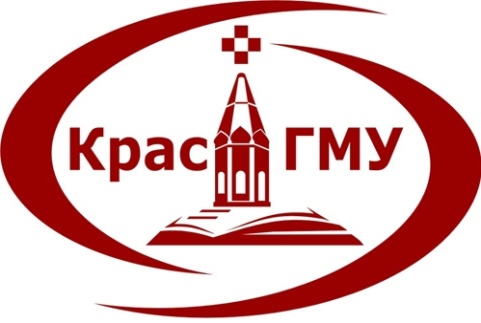 Факультет лечебного делаКафедра общественного здоровья и здравоохраненияРЕФЕРАТПо дисциплине "Основы российской государственности"Тема: "Культурное ДНК России"Выполнила: студенткаГруппы 128  лечФИО Волкова В.С. Проверил: Колмаков В.Ю.2023 годНа первый взгляд может показаться, что суть морали и нравственности одинакова, но это не так. Так почему же эти два понятия путают? Общее между моралью и нравственностью является то, что они общеприняты, не подкреплены юридически, оба термина дают различие между плохим и хорошим и обозначают некую совокупность правил, представлений. А от различий намного больше. Главным отличием естественно является суть термина: нравственность – духовное, не зависящее от времени и социума, постоянное, установившийся внутренний закон или целая система правил, которая может предугадать поведение человека, а мораль – социальное, вследствие этого изменчива от общества к обществу, условна и зависит от времени, устанавливается по образцу общества, следовательно, обществом и регулируются, логично, что за несоблюдение морали общество наказывает провинившегося, суть морали – логический вывод сложившегося, правила добра и зла, принятые обществом и меняемое в зависимости от ситуации. Исходя из анализа сходств и различий можно сделать анализ, что мораль принуждает человека к ее исполнению, дабы человек выжил в конкретном социуме, получается человек зависит от принятой обществом морали, порабощение=зависимость. В то время как нравственность дает свободу для выбора действий, ничего не навязывает человеку. Кажется, что я пишу об одном и том же, только в противопоставлении. Стоит привести пример. Например, разница между стыдом и совестью очевидна. Вспомним произведение “Преступление и наказание” русского классика Достоевского, где главный герой убивает процентщицу, как он уверен во благо, но его совесть сжирает его изнутри, потому что совесть не зависит от социума, это духовная норма, которая устанавливается внутри, жизнь человеку даровано свыше, так как простой смертный может лишить кого-то этого дара? Никто не имеет права забирать жизнь у человека, убивать –идти наперекор нравственности, установившегося духовного правила, каждый человек его осознает с рождения. А что же стыд? Стыд – эмоция и зависит от социума. Нам бывает стыдно за всякие глупости, к примеру, за дырку на носке, мол не так меня поймут, в то время, как всем может быть все равно на тебя и эту дырку или наоборот это может стать провалом всей твоей жизни, предугадать невозможно, но и реакция общества и собственная реакция на данную ситуацию зависит напрямую от людей. Дробницкий же писал о том, что моральные нормы дают возможность проявлять добрые действия уже в сложившейся ситуации. Получается, что, если человек нанес вред другому человеку, например, лишил дара жизни, то правильным и добрым поступком к преступнику будет являться стремление к его исправлению путем наказания таким, каким принято в конкретном обществе, дабы человек осознал свою ошибку. Можно подвести итог о том, что несмотря на достаточное количество различий между двумя понятиями мораль так или иначе зависит от нравственности. Я убежден, что одно вытекает из другого, и наше социальное в любом случае вытекает из духовного, иначе был бы хаос и разруха не цени мы жизнь свою и других. Считаю, что первоначально все идет из духовного в наш человеческий, общественный мир, даже, если мораль может меняться из поколения одного общества в поколение другого, она все равно несет корни из нравственности внутренней.